План внеурочной деятельностина 2019-2020 учебный год 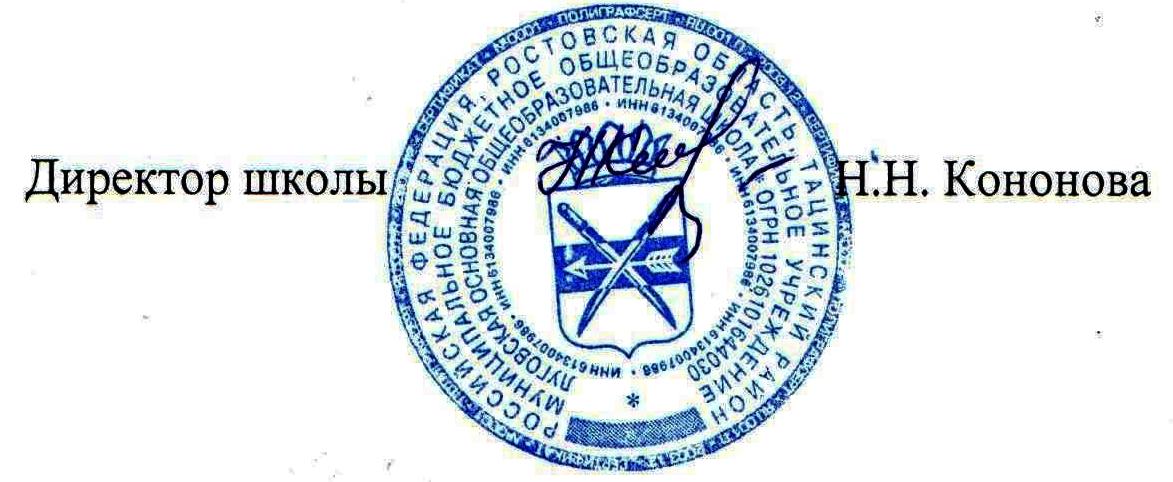 №направлениеНазвание кружка1,2 кл3,4 кл5,6,8 кл1Спортивно-оздоровительноеМое здоровье 11Спортивно-оздоровительноеПравильное питание11Спортивно-оздоровительноеОФП12Духовно-нравственное Русские традиции12Духовно-нравственное Я- гражданин России13общекультурноеТрадиции родного края13общекультурноеТеатральная студия1114Социальное Закон и порядок14Социальное Подросток и закон15Общеинтеллектуальное  Шахматы115Общеинтеллектуальное Занимательная биология15Общеинтеллектуальное Хочу все знать1ИТОГО                    15 часовИТОГО                    15 часовИТОГО                    15 часов5 ч5 ч5 ч